Name:________________________ Date:_________________________________ Class:_________________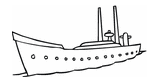 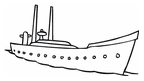 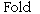 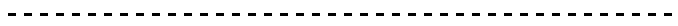 YOU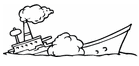 YOUR OPPONENT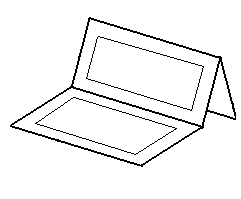 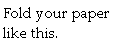 In your fleet, you have….ONE BATTLESHIP                      ONE SUBMARINE                    TWO CRUISERS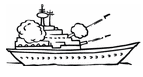 6:00  am?8:30am?4:45pm7:15pm?10:30 pm?Do you wake up at…Do you go to school at…Do you play sports at…Do you eat dinner at…Do you go to bed at…6:00  am?8:30am?4:45pm7:15pm?10:30 pm?Do you wake up at…Do you go to school at…Do you play sports at…Do you eat dinner at…Do you go to bed at…